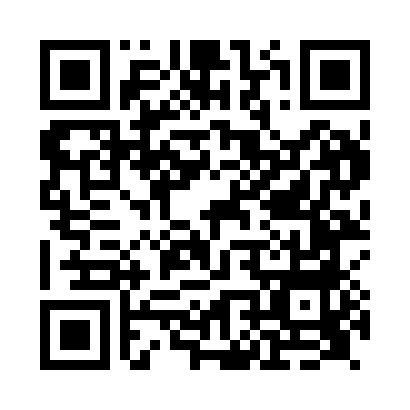 Prayer times for Marske, North Yorkshire, UKMon 1 Jul 2024 - Wed 31 Jul 2024High Latitude Method: Angle Based RulePrayer Calculation Method: Islamic Society of North AmericaAsar Calculation Method: HanafiPrayer times provided by https://www.salahtimes.comDateDayFajrSunriseDhuhrAsrMaghribIsha1Mon2:544:371:116:549:4511:282Tue2:554:381:126:549:4411:283Wed2:554:391:126:549:4411:284Thu2:564:401:126:549:4311:285Fri2:564:411:126:549:4311:276Sat2:574:421:126:539:4211:277Sun2:584:431:126:539:4111:278Mon2:584:441:136:539:4011:269Tue2:594:451:136:529:4011:2610Wed3:004:471:136:529:3911:2611Thu3:004:481:136:529:3811:2512Fri3:014:491:136:519:3711:2513Sat3:024:501:136:519:3611:2414Sun3:024:521:136:509:3411:2415Mon3:034:531:136:499:3311:2316Tue3:044:541:146:499:3211:2317Wed3:054:561:146:489:3111:2218Thu3:054:571:146:489:2911:2119Fri3:064:591:146:479:2811:2120Sat3:075:001:146:469:2711:2021Sun3:085:021:146:459:2511:1922Mon3:085:031:146:449:2411:1923Tue3:095:051:146:449:2211:1824Wed3:105:061:146:439:2111:1725Thu3:115:081:146:429:1911:1626Fri3:125:101:146:419:1711:1527Sat3:125:111:146:409:1611:1528Sun3:135:131:146:399:1411:1429Mon3:145:151:146:389:1211:1330Tue3:155:161:146:379:1011:1231Wed3:165:181:146:369:0811:11